     OBEC  HORNÍ ŘASNICE 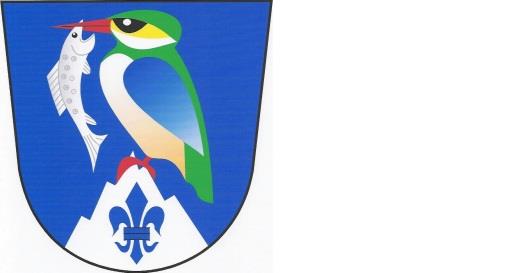     Adresa pro doručování: Horní Řasnice čp. 230, 464 01 p. Frýdlant,           IČ: 00672041,  tel/fax: 482 341 018, e-mail: obec@hornirasnice.cz                               VEŘEJNÁ   SBÍRKA                                „VĚŽNÍ  HODINY“   Na základě vyhlášení Veřejné sbírky s názvem „Věžní hodiny“, která je určena na pořízení nových věžních hodin pro Kostel Neposkvrněného početí Panny Mariev Horní Řasnici  zaslali dárci za měsíc září 2019 na transparentní účetč. 35-984921389/0800 částku ve výši   =  50 000,- Kč.Celková výše transparentního účtu k 30. září 2019 je 76 840,- Kč     Další finanční prostředky vložili dárci na uvedený účel do pokladniček,jejichž výše bude známa až při vyúčtování k 31.12.2019.       Všem dárcům touto cestou děkujeme za věnované příspěvky a i nadále můžetesvé finanční dary zasílat, sbírka byla vyhlášena na dobu neurčitou.                                                             Srdečné poděkování Obec Horní Řasnice 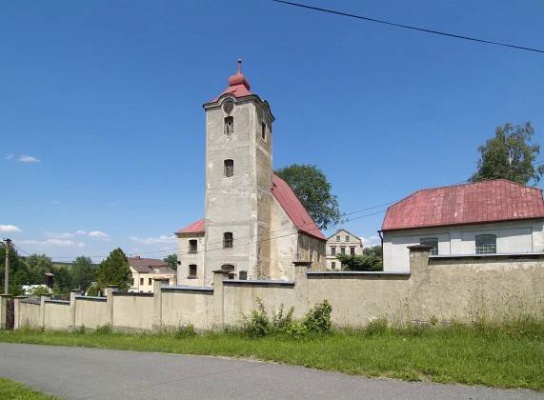 